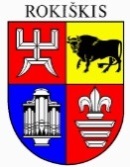 ROKIŠKIO RAJONO SAVIVALDYBĖS TARYBASPRENDIMASDĖL ROKIŠKIO RAJONO SAVIVALDYBĖS TARYBOS 2019 M. GEGUŽĖS 31 D. SPRENDIMO NR. TS-123 „DĖL ROKIŠKIO RAJONO SAVIVALDYBĖS TARYBOS ETIKOS KOMISIJOS SUDARYMO“ DALINIO PAKEITIMO2021 m. balandžio 30 d. Nr. TS-Rokiškis 	Vadovaudamasi Lietuvos Respublikos vietos savivaldos įstatymo 15 straipsnio 1 dalimi, 18 straipsnio 1 dalimi, Rokiškio rajono savivaldybės tarybos veikos reglamento 134 punktu (2020 m. gruodžio 23 d. sprendimo Nr. TS-304 redakcija),  Rokiškio rajono savivaldybės tarybos Etikos komisijos nuostatų 10 punktu (2021 m. sausio 29 d. sprendimo Nr. TS-3 redakcija), Rokiškio rajono savivaldybės tarybos narių, dirbančių opozicijoje, 2021 m. kovo 22 d. raštą ,,Dėl Rokiškio rajono savivaldybės tarybos nario Gintaro Girštauto delegavimo Etikos komisijos pirmininko pareigoms“, Rokiškio rajono savivaldybės taryba n u s p r e n d ž i a:	1. Pakeisti Rokiškio rajono savivaldybės tarybos 2019 m. gegužės 31 d. sprendimo Nr. TS-123 „Dėl Rokiškio rajono savivaldybės tarybos Etikos komisijos sudarymo“ 1 punktą: vietoje žodžių ,,Gintaras Girštautas – savivaldybės tarybos narys (Valiaus Kazlausko koalicija „Už laisvę augti“) įrašyti žodžius ,,Gintaras Girštautas – savivaldybės tarybos narys (Valiaus Kazlausko koalicija „Už laisvę augti“), komisijos pirmininkas“ ir jį išdėstyti taip:	,,1. Sudaryti Rokiškio rajono savivaldybės tarybos Etikos komisiją: 	Gintaras Girštautas – savivaldybės tarybos narys (Valiaus Kazlausko koalicija „Už laisvę augti“), komisijos pirmininkas;	Robertas Baltrūnas – savivaldybės tarybos narys (partija „Tvarka ir teisingumas“);	Daiva Bliūdžiuvienė – Juodupės seniūnijos Juodupės seniūnaitijos seniūnaitė; 	Nijolė Čepukienė – Panemunėlio seniūnijos Panemunėlio geležinkelio stoties seniūnaitijos seniūnaitė; 	Ritė Gernienė – Obelių seniūnijos Antanašės – Zarinkiškių seniūnaitijos seniūnaitė; 	Aušra Gudgalienė – savivaldybės tarybos narė (Visuomeninis rinkimų komitetas „Vieningi su Ramūnu Godeliausku“); 	Vanda Kilienė – Kriaunų seniūnijos Lašų seniūnaitijos seniūnaitė; 	Dalia Lūžienė-Malijonienė – savivaldybės tarybos narė (Lietuvos valstiečių ir žaliųjų sąjunga); 	Dalia Maželienė – savivaldybės tarybos narė (Darbo partija); 	Dijana Meškauskienė – savivaldybės tarybos narė (Tėvynės sąjunga – Lietuvos krikščionys demokratai); 	Inga Vagonė – savivaldybės tarybos narė (Visuomeninis rinkimų komitetas „Antano Vagonio komitetas“); 	Vytautas Vilys – savivaldybės tarybos narys (Lietuvos socialdemokratų partija); 	Dalia Ziemelienė – Rokiškio kaimiškosios seniūnijos Bajorų seniūnaitijos seniūnaitė“.	2. Skelbti šį sprendimą Teisės aktų registre ir Rokiškio rajono savivaldybės tinklalapyje.	Sprendimas per vieną mėnesį gali būti skundžiamas Regionų apygardos administracinio teismo Panevėžio rūmams (Respublikos g. 62, Panevėžys) Lietuvos Respublikos administracinių bylų teisenos įstatymo nustatyta tvarka.Savivaldybės meras							Ramūnas GodeliauskasAsta ZakarevičienėRokiškio rajono savivaldybės tarybaiSPRENDIMO PROJEKTO ,,DĖL ROKIŠKIO RAJONO SAVIVALDYBĖS TARYBOS 2019 M. GEGUŽĖS 31 D. SPRENDIMO NR. TS-123 „DĖL ROKIŠKIO RAJONO SAVIVALDYBĖS TARYBOS ETIKOS KOMISIJOS SUDARYMO“ DALINIO PAKEITIMO“ AIŠKINAMASIS RAŠTASSprendimo projekto tikslas ir uždaviniai. Šiuo sprendimo tikslas paskirti Rokiškio rajono savivaldybės tarybos Etikos komisijos pirmininką.Šiuo metu esantis teisinis reglamentavimas.Lietuvos Respublikos vietos savivaldos įstatymas, Rokiškio rajono savivaldybės tarybos veiklos reglamentas (2020 m. gruodžio 23 d. sprendimo Nr. TS-304 redakcija), Rokiškio rajono savivaldybės tarybos Etikos komisijos nuostatai (2021 m. sausio 29 d. sprendimo Nr. TS-3 redakcija).Sprendimo projekto esmė. Lietuvos Respublikos Vyriausiosios rinkimų komisijos 2021 m. sausio 28 d. sprendimu Nr. Sp-21 ,,Dėl Anykščių rajono, Rokiškio rajono ir Plungės rajono savivaldybių tarybų narių įgaliojimų nutrūkimo nesuėjus terminui ir šių savivaldybių tarybų narių mandatų naujiems savivaldybių tarybų nariams pripažinimo“ tarybos nario Antano Vagonio, išrinkto pagal Visuomeninio rinkimų komiteto „„Antano Vagonio komitetas“ iškeltų kandidatų sąrašą, įgaliojimai pripažinti nutrūkusiais prieš terminą. Kadangi Antanas Vagonis 2019 m. gegužės 31 d. sprendimu Nr. TS-123 kaip tarybos narys buvo įrašytas į Etikos komisijos sudėtį ir opozicinių frakcijų 2019 m. balandžio 19 d. siūlymu buvo paskirtas komisijos pirmininku, todėl reikia skirti naują pirmininką iš opozicijos. Rokiškio rajono savivaldybės tarybos nariai, dirbantys opozicijoje, 2021 m. kovo 22 d. raštu į Etikos komisijos pirmininko pareigas delegavo Savivaldybės tarybos narį Gintarą Girštautą. Galimos pasekmės, priėmus siūlomą tarybos sprendimo projektą: neigiamų pasekmių nenumatoma;teigiamos – bus įgyvendintos teisės aktų nuostatos.Kokia sprendimo nauda Rokiškio rajono gyventojams. Tiesioginės naudos nėra.Finansavimo šaltiniai ir lėšų poreikis. Sprendimo projektui įgyvendinti lėšų nereikės.Suderinamumas su Lietuvos Respublikos galiojančiais teisės norminiais aktais. Neprieštarauja teisės aktams. Antikorupcinis vertinimas. Teisės akte nenumatoma reguliuoti visuomeninių santykių, susijusių su Lietuvos Respublikos korupcijos prevencijos įstatymo 8 straipsnio 1 dalyje numatytais veiksniais, todėl teisės aktas nevertintinas antikorupciniu požiūriuBendrojo skyriaus vedėjo pavaduotoja		                              Asta Zakarevičienė